Prot. ___________________del ________________All’Ufficio di Segreteria OGGETTO: Richiesta intervento di manutenzione Presso il Plesso scolastico :□  Scuola Sec. di 1^ Grado, via Bottari 1□  Infanzia S. Giovannello  via Mariannazzo□  Primaria S. Giovannello, via Mariannazzo□  Primaria Pascoli, via Reggio Campi 25Tipo di intervento:   □ idraulico	□ elettrico	□ muratura	□ vario BREVE DESCRIZIONE DEL PROBLEMA:_______________________________________________________________________________________________________________________________________________________________________________________________________________________________________________________________________________________________________________________________________________________________________________________________________________________________________________________________________________________________________________________________________________________________________________________FIRMA di chi fa la segnalazione o responsabile sicurezza plesso o sostituto_____________________________________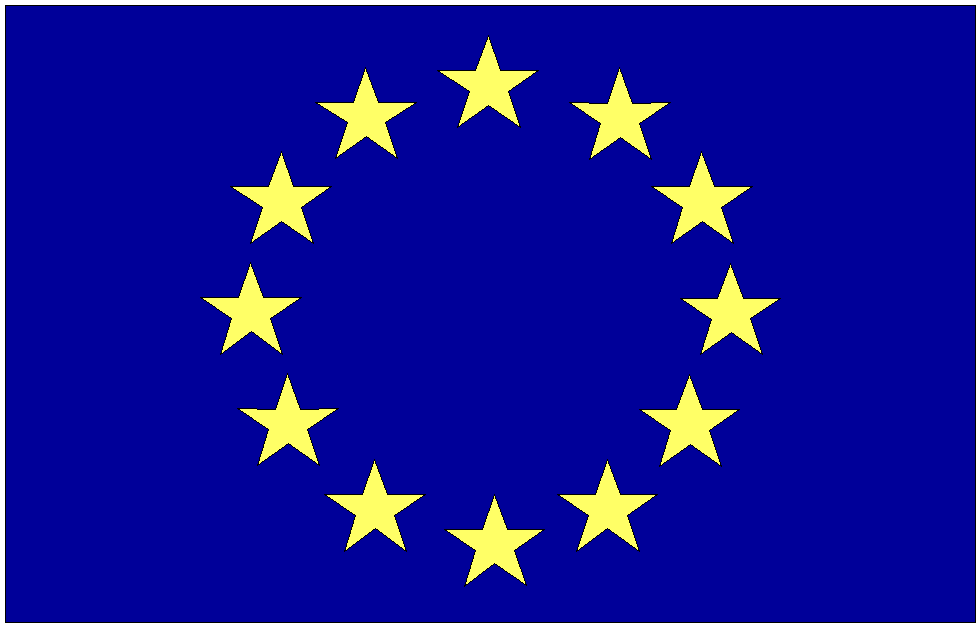 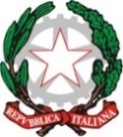 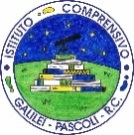 Ministero dell’Istruzione ISTITUTO COMPRENSIVO “G. GALILEI - PASCOLI”Scuola dell’Infanzia - Primaria - Secondaria di Primo Grado - Sezione OspedalieraVia D. Bottari, 1 (Piazza Castello) - 89125 Reggio CalabriaTelefono: 0965 892030 - rcic85700l@istruzione.it rcic85700l@pec.istruzione.it-Ministero dell’Istruzione ISTITUTO COMPRENSIVO “G. GALILEI - PASCOLI”Scuola dell’Infanzia - Primaria - Secondaria di Primo Grado - Sezione OspedalieraVia D. Bottari, 1 (Piazza Castello) - 89125 Reggio CalabriaTelefono: 0965 892030 - rcic85700l@istruzione.it rcic85700l@pec.istruzione.it-Ministero dell’Istruzione ISTITUTO COMPRENSIVO “G. GALILEI - PASCOLI”Scuola dell’Infanzia - Primaria - Secondaria di Primo Grado - Sezione OspedalieraVia D. Bottari, 1 (Piazza Castello) - 89125 Reggio CalabriaTelefono: 0965 892030 - rcic85700l@istruzione.it rcic85700l@pec.istruzione.it-